وزارة التعليم العالي والبـحث العلمي
جامعة القادسية/كلية الفنون الجميلةقسم الفنون المسرحيةو صف المقررللعام الدراسي 2021-2022اسم القسم : الفنون المسرحيةتاريخ ملئ الملف: 1/9/2021  اسم رئيس القسم                                                     اسم مقرر القسم          ا.م. د مهند ابراهيم العميدي                                    م. د اسماعيل حسن عبيد                  التوقيع                                                             التوقيع  نموذج وصف المقرريوفر وصف المقرر هذا إيجازاً مقتضياً لأهم خصائص المقرر ومخرجات التعلم المتوقعة من الطالب تحقيقها مبرهناً عما إذا كان قد حقق الاستفادة القصوى من فرص التعلم المتاحة. ولابد من الربط بينها وبين وصف البرنامج.جامعة القادسية/ كلية الفنون الجميلةجامعة القادسية/ كلية الفنون الجميلةجامعة القادسية/ كلية الفنون الجميلة1. المؤسسة التعليمية1. المؤسسة التعليمية1. المؤسسة التعليمية1. المؤسسة التعليميةقسم الفنون المسرحية/ الاخراجقسم الفنون المسرحية/ الاخراجقسم الفنون المسرحية/ الاخراج2. القسم الجامعي/المركز2. القسم الجامعي/المركز2. القسم الجامعي/المركز2. القسم الجامعي/المركزالبكالوريوسالبكالوريوسالبكالوريوس3. اسم البرنامج الاكاديمي3. اسم البرنامج الاكاديمي3. اسم البرنامج الاكاديمي3. اسم البرنامج الاكاديميمناظر مسرحيةمناظر مسرحيةمناظر مسرحية4. اسم/ رمز المقرر4. اسم/ رمز المقرر4. اسم/ رمز المقرر4. اسم/ رمز المقرردوام حضوري  دوام حضوري  دوام حضوري  	5.اشكال الحضور المتاحة	5.اشكال الحضور المتاحة	5.اشكال الحضور المتاحة	5.اشكال الحضور المتاحةنظام السنوي نظام السنوي نظام السنوي 6. النظام الدراسي6. النظام الدراسي6. النظام الدراسي6. النظام الدراسي	30 اسبوعX	1س نظري+2 عملي  	30 اسبوعX	1س نظري+2 عملي  	30 اسبوعX	1س نظري+2 عملي  7. عدد الساعات الدراسية/الكلي7. عدد الساعات الدراسية/الكلي7. عدد الساعات الدراسية/الكلي7. عدد الساعات الدراسية/الكلي1/9/20211/9/20211/9/20218. تاريخ اعداد هذا الوصف8. تاريخ اعداد هذا الوصف8. تاريخ اعداد هذا الوصف8. تاريخ اعداد هذا الوصف9. اهداف المقررا- اكتساب الطالب مهارات بالمنظر المسرحي (ديكور. ازياء, اضاءة, مكياج, فضاء العرض).ب - اعداد كوادر كفؤة من الطلبة في مجال المنظر المسرحي وتكوين فضاء العرض المسرحي.ج- تنمية مهارات الطلبة في المناظر المسرحية عمليا ونظرياد- تمكين الطلبة من اعداد وتنفيذ تصاميم لمناظر مسرحية وفقاً لانتمائها ومدرستها وتاريخها ومعمارية العرض. هـ - اعداد الطلبة ومساعدتهم ليتمكنوا من استثمار المخيلة  في انتاج وتصميم مناظر العروض الناجحة بما يتلاءم مع المعطيات المتوفرة. و- رفد البلد بطاقات واعية ومثقفة وفاهمة لمجريات التغيرات والاختلافات المتسارعة بما يتعلق بكافة تقنيات المستخدمة في العروض المسرحية.9. اهداف المقررا- اكتساب الطالب مهارات بالمنظر المسرحي (ديكور. ازياء, اضاءة, مكياج, فضاء العرض).ب - اعداد كوادر كفؤة من الطلبة في مجال المنظر المسرحي وتكوين فضاء العرض المسرحي.ج- تنمية مهارات الطلبة في المناظر المسرحية عمليا ونظرياد- تمكين الطلبة من اعداد وتنفيذ تصاميم لمناظر مسرحية وفقاً لانتمائها ومدرستها وتاريخها ومعمارية العرض. هـ - اعداد الطلبة ومساعدتهم ليتمكنوا من استثمار المخيلة  في انتاج وتصميم مناظر العروض الناجحة بما يتلاءم مع المعطيات المتوفرة. و- رفد البلد بطاقات واعية ومثقفة وفاهمة لمجريات التغيرات والاختلافات المتسارعة بما يتعلق بكافة تقنيات المستخدمة في العروض المسرحية.9. اهداف المقررا- اكتساب الطالب مهارات بالمنظر المسرحي (ديكور. ازياء, اضاءة, مكياج, فضاء العرض).ب - اعداد كوادر كفؤة من الطلبة في مجال المنظر المسرحي وتكوين فضاء العرض المسرحي.ج- تنمية مهارات الطلبة في المناظر المسرحية عمليا ونظرياد- تمكين الطلبة من اعداد وتنفيذ تصاميم لمناظر مسرحية وفقاً لانتمائها ومدرستها وتاريخها ومعمارية العرض. هـ - اعداد الطلبة ومساعدتهم ليتمكنوا من استثمار المخيلة  في انتاج وتصميم مناظر العروض الناجحة بما يتلاءم مع المعطيات المتوفرة. و- رفد البلد بطاقات واعية ومثقفة وفاهمة لمجريات التغيرات والاختلافات المتسارعة بما يتعلق بكافة تقنيات المستخدمة في العروض المسرحية.9. اهداف المقررا- اكتساب الطالب مهارات بالمنظر المسرحي (ديكور. ازياء, اضاءة, مكياج, فضاء العرض).ب - اعداد كوادر كفؤة من الطلبة في مجال المنظر المسرحي وتكوين فضاء العرض المسرحي.ج- تنمية مهارات الطلبة في المناظر المسرحية عمليا ونظرياد- تمكين الطلبة من اعداد وتنفيذ تصاميم لمناظر مسرحية وفقاً لانتمائها ومدرستها وتاريخها ومعمارية العرض. هـ - اعداد الطلبة ومساعدتهم ليتمكنوا من استثمار المخيلة  في انتاج وتصميم مناظر العروض الناجحة بما يتلاءم مع المعطيات المتوفرة. و- رفد البلد بطاقات واعية ومثقفة وفاهمة لمجريات التغيرات والاختلافات المتسارعة بما يتعلق بكافة تقنيات المستخدمة في العروض المسرحية.9. اهداف المقررا- اكتساب الطالب مهارات بالمنظر المسرحي (ديكور. ازياء, اضاءة, مكياج, فضاء العرض).ب - اعداد كوادر كفؤة من الطلبة في مجال المنظر المسرحي وتكوين فضاء العرض المسرحي.ج- تنمية مهارات الطلبة في المناظر المسرحية عمليا ونظرياد- تمكين الطلبة من اعداد وتنفيذ تصاميم لمناظر مسرحية وفقاً لانتمائها ومدرستها وتاريخها ومعمارية العرض. هـ - اعداد الطلبة ومساعدتهم ليتمكنوا من استثمار المخيلة  في انتاج وتصميم مناظر العروض الناجحة بما يتلاءم مع المعطيات المتوفرة. و- رفد البلد بطاقات واعية ومثقفة وفاهمة لمجريات التغيرات والاختلافات المتسارعة بما يتعلق بكافة تقنيات المستخدمة في العروض المسرحية.9. اهداف المقررا- اكتساب الطالب مهارات بالمنظر المسرحي (ديكور. ازياء, اضاءة, مكياج, فضاء العرض).ب - اعداد كوادر كفؤة من الطلبة في مجال المنظر المسرحي وتكوين فضاء العرض المسرحي.ج- تنمية مهارات الطلبة في المناظر المسرحية عمليا ونظرياد- تمكين الطلبة من اعداد وتنفيذ تصاميم لمناظر مسرحية وفقاً لانتمائها ومدرستها وتاريخها ومعمارية العرض. هـ - اعداد الطلبة ومساعدتهم ليتمكنوا من استثمار المخيلة  في انتاج وتصميم مناظر العروض الناجحة بما يتلاءم مع المعطيات المتوفرة. و- رفد البلد بطاقات واعية ومثقفة وفاهمة لمجريات التغيرات والاختلافات المتسارعة بما يتعلق بكافة تقنيات المستخدمة في العروض المسرحية.9. اهداف المقررا- اكتساب الطالب مهارات بالمنظر المسرحي (ديكور. ازياء, اضاءة, مكياج, فضاء العرض).ب - اعداد كوادر كفؤة من الطلبة في مجال المنظر المسرحي وتكوين فضاء العرض المسرحي.ج- تنمية مهارات الطلبة في المناظر المسرحية عمليا ونظرياد- تمكين الطلبة من اعداد وتنفيذ تصاميم لمناظر مسرحية وفقاً لانتمائها ومدرستها وتاريخها ومعمارية العرض. هـ - اعداد الطلبة ومساعدتهم ليتمكنوا من استثمار المخيلة  في انتاج وتصميم مناظر العروض الناجحة بما يتلاءم مع المعطيات المتوفرة. و- رفد البلد بطاقات واعية ومثقفة وفاهمة لمجريات التغيرات والاختلافات المتسارعة بما يتعلق بكافة تقنيات المستخدمة في العروض المسرحية.10- مخرجات المقرر وطرائق التعليم والتعلم والتقييم اولاً- الاهداف المعرفية:- 1- التذكر     : ان يعرف الطالب ما المقصود بالمنظر المسرحي.2- الفهم      : ان يصنف الطالب العلاقة بين المنتج وعناصر العرض المسرحي 3– التطبيق : أن يطبق الطالب الماكيتات المصغرة لمسارح مختلفةَ وبشكل عملي4- التحليل   : ان يحلل التقنيات المستخدمة في العروض المسرحية حسب مذاهبها وشكلها والنمط التي تنتمي اليه. 5- التركيب  : ان يكتسب الطلبة مهارة التفكير التحليلي والتنظيمي والنقدي 6- التقويم    : أن يتمكن الطلبة من أدراك العلاقة الجمالية بين عناصر العرض المسرحي.ثانياً- الاهداف المهارية الخاصة 1 – تنمية وتطوير قدرة الطلبة على اعداد نماذج لتصاميم مختلفة(ماكيت).2 – تنمية وتطوير قدرات الطلبة الذهنية (المخيلة والابتكار وايجاد البدائل)3 – تنمية مهارة تحمل المسؤولية ومواجهة تحديات العمل. 4- أن يكتسب الطالب امكانية ومهارة مناقشة ما يطرحه الاستاذ من تعليمات     ثالثاَ- الاهداف الوجدانية والقيمية:-1- تقبل الطلبة التعاطي مع الخبرات الفنية في المناظر المسرحية.2-الاستجابة وجدانياً للمؤثرات السمعية والبصرية وكل ما يتعلق بالعرض المسرحي. 3- المشاركة في اعداد نموذج التصميم (الماكيت) بثقة ومسؤولية.4- الاحساس بقيمة العمل الجماعي والمشاركة مع الطلبة في تصميم سنوغرافيا العرض وفقا لمتطلبات الدرس.رابعاً- طرائق التعليم والتعلم 	طريقة المحاضرة الالقائية 	طريقة المناقشة	طريقة العصف الذهني	طريقة المحادثة	التعليم الالكترونيخامساً- طرائق التقييم	Exam-1	Feed Bake  (التغذية الراجعة)- 2	Qwise- 311- بنية المقرر10- مخرجات المقرر وطرائق التعليم والتعلم والتقييم اولاً- الاهداف المعرفية:- 1- التذكر     : ان يعرف الطالب ما المقصود بالمنظر المسرحي.2- الفهم      : ان يصنف الطالب العلاقة بين المنتج وعناصر العرض المسرحي 3– التطبيق : أن يطبق الطالب الماكيتات المصغرة لمسارح مختلفةَ وبشكل عملي4- التحليل   : ان يحلل التقنيات المستخدمة في العروض المسرحية حسب مذاهبها وشكلها والنمط التي تنتمي اليه. 5- التركيب  : ان يكتسب الطلبة مهارة التفكير التحليلي والتنظيمي والنقدي 6- التقويم    : أن يتمكن الطلبة من أدراك العلاقة الجمالية بين عناصر العرض المسرحي.ثانياً- الاهداف المهارية الخاصة 1 – تنمية وتطوير قدرة الطلبة على اعداد نماذج لتصاميم مختلفة(ماكيت).2 – تنمية وتطوير قدرات الطلبة الذهنية (المخيلة والابتكار وايجاد البدائل)3 – تنمية مهارة تحمل المسؤولية ومواجهة تحديات العمل. 4- أن يكتسب الطالب امكانية ومهارة مناقشة ما يطرحه الاستاذ من تعليمات     ثالثاَ- الاهداف الوجدانية والقيمية:-1- تقبل الطلبة التعاطي مع الخبرات الفنية في المناظر المسرحية.2-الاستجابة وجدانياً للمؤثرات السمعية والبصرية وكل ما يتعلق بالعرض المسرحي. 3- المشاركة في اعداد نموذج التصميم (الماكيت) بثقة ومسؤولية.4- الاحساس بقيمة العمل الجماعي والمشاركة مع الطلبة في تصميم سنوغرافيا العرض وفقا لمتطلبات الدرس.رابعاً- طرائق التعليم والتعلم 	طريقة المحاضرة الالقائية 	طريقة المناقشة	طريقة العصف الذهني	طريقة المحادثة	التعليم الالكترونيخامساً- طرائق التقييم	Exam-1	Feed Bake  (التغذية الراجعة)- 2	Qwise- 311- بنية المقرر10- مخرجات المقرر وطرائق التعليم والتعلم والتقييم اولاً- الاهداف المعرفية:- 1- التذكر     : ان يعرف الطالب ما المقصود بالمنظر المسرحي.2- الفهم      : ان يصنف الطالب العلاقة بين المنتج وعناصر العرض المسرحي 3– التطبيق : أن يطبق الطالب الماكيتات المصغرة لمسارح مختلفةَ وبشكل عملي4- التحليل   : ان يحلل التقنيات المستخدمة في العروض المسرحية حسب مذاهبها وشكلها والنمط التي تنتمي اليه. 5- التركيب  : ان يكتسب الطلبة مهارة التفكير التحليلي والتنظيمي والنقدي 6- التقويم    : أن يتمكن الطلبة من أدراك العلاقة الجمالية بين عناصر العرض المسرحي.ثانياً- الاهداف المهارية الخاصة 1 – تنمية وتطوير قدرة الطلبة على اعداد نماذج لتصاميم مختلفة(ماكيت).2 – تنمية وتطوير قدرات الطلبة الذهنية (المخيلة والابتكار وايجاد البدائل)3 – تنمية مهارة تحمل المسؤولية ومواجهة تحديات العمل. 4- أن يكتسب الطالب امكانية ومهارة مناقشة ما يطرحه الاستاذ من تعليمات     ثالثاَ- الاهداف الوجدانية والقيمية:-1- تقبل الطلبة التعاطي مع الخبرات الفنية في المناظر المسرحية.2-الاستجابة وجدانياً للمؤثرات السمعية والبصرية وكل ما يتعلق بالعرض المسرحي. 3- المشاركة في اعداد نموذج التصميم (الماكيت) بثقة ومسؤولية.4- الاحساس بقيمة العمل الجماعي والمشاركة مع الطلبة في تصميم سنوغرافيا العرض وفقا لمتطلبات الدرس.رابعاً- طرائق التعليم والتعلم 	طريقة المحاضرة الالقائية 	طريقة المناقشة	طريقة العصف الذهني	طريقة المحادثة	التعليم الالكترونيخامساً- طرائق التقييم	Exam-1	Feed Bake  (التغذية الراجعة)- 2	Qwise- 311- بنية المقرر10- مخرجات المقرر وطرائق التعليم والتعلم والتقييم اولاً- الاهداف المعرفية:- 1- التذكر     : ان يعرف الطالب ما المقصود بالمنظر المسرحي.2- الفهم      : ان يصنف الطالب العلاقة بين المنتج وعناصر العرض المسرحي 3– التطبيق : أن يطبق الطالب الماكيتات المصغرة لمسارح مختلفةَ وبشكل عملي4- التحليل   : ان يحلل التقنيات المستخدمة في العروض المسرحية حسب مذاهبها وشكلها والنمط التي تنتمي اليه. 5- التركيب  : ان يكتسب الطلبة مهارة التفكير التحليلي والتنظيمي والنقدي 6- التقويم    : أن يتمكن الطلبة من أدراك العلاقة الجمالية بين عناصر العرض المسرحي.ثانياً- الاهداف المهارية الخاصة 1 – تنمية وتطوير قدرة الطلبة على اعداد نماذج لتصاميم مختلفة(ماكيت).2 – تنمية وتطوير قدرات الطلبة الذهنية (المخيلة والابتكار وايجاد البدائل)3 – تنمية مهارة تحمل المسؤولية ومواجهة تحديات العمل. 4- أن يكتسب الطالب امكانية ومهارة مناقشة ما يطرحه الاستاذ من تعليمات     ثالثاَ- الاهداف الوجدانية والقيمية:-1- تقبل الطلبة التعاطي مع الخبرات الفنية في المناظر المسرحية.2-الاستجابة وجدانياً للمؤثرات السمعية والبصرية وكل ما يتعلق بالعرض المسرحي. 3- المشاركة في اعداد نموذج التصميم (الماكيت) بثقة ومسؤولية.4- الاحساس بقيمة العمل الجماعي والمشاركة مع الطلبة في تصميم سنوغرافيا العرض وفقا لمتطلبات الدرس.رابعاً- طرائق التعليم والتعلم 	طريقة المحاضرة الالقائية 	طريقة المناقشة	طريقة العصف الذهني	طريقة المحادثة	التعليم الالكترونيخامساً- طرائق التقييم	Exam-1	Feed Bake  (التغذية الراجعة)- 2	Qwise- 311- بنية المقرر10- مخرجات المقرر وطرائق التعليم والتعلم والتقييم اولاً- الاهداف المعرفية:- 1- التذكر     : ان يعرف الطالب ما المقصود بالمنظر المسرحي.2- الفهم      : ان يصنف الطالب العلاقة بين المنتج وعناصر العرض المسرحي 3– التطبيق : أن يطبق الطالب الماكيتات المصغرة لمسارح مختلفةَ وبشكل عملي4- التحليل   : ان يحلل التقنيات المستخدمة في العروض المسرحية حسب مذاهبها وشكلها والنمط التي تنتمي اليه. 5- التركيب  : ان يكتسب الطلبة مهارة التفكير التحليلي والتنظيمي والنقدي 6- التقويم    : أن يتمكن الطلبة من أدراك العلاقة الجمالية بين عناصر العرض المسرحي.ثانياً- الاهداف المهارية الخاصة 1 – تنمية وتطوير قدرة الطلبة على اعداد نماذج لتصاميم مختلفة(ماكيت).2 – تنمية وتطوير قدرات الطلبة الذهنية (المخيلة والابتكار وايجاد البدائل)3 – تنمية مهارة تحمل المسؤولية ومواجهة تحديات العمل. 4- أن يكتسب الطالب امكانية ومهارة مناقشة ما يطرحه الاستاذ من تعليمات     ثالثاَ- الاهداف الوجدانية والقيمية:-1- تقبل الطلبة التعاطي مع الخبرات الفنية في المناظر المسرحية.2-الاستجابة وجدانياً للمؤثرات السمعية والبصرية وكل ما يتعلق بالعرض المسرحي. 3- المشاركة في اعداد نموذج التصميم (الماكيت) بثقة ومسؤولية.4- الاحساس بقيمة العمل الجماعي والمشاركة مع الطلبة في تصميم سنوغرافيا العرض وفقا لمتطلبات الدرس.رابعاً- طرائق التعليم والتعلم 	طريقة المحاضرة الالقائية 	طريقة المناقشة	طريقة العصف الذهني	طريقة المحادثة	التعليم الالكترونيخامساً- طرائق التقييم	Exam-1	Feed Bake  (التغذية الراجعة)- 2	Qwise- 311- بنية المقرر10- مخرجات المقرر وطرائق التعليم والتعلم والتقييم اولاً- الاهداف المعرفية:- 1- التذكر     : ان يعرف الطالب ما المقصود بالمنظر المسرحي.2- الفهم      : ان يصنف الطالب العلاقة بين المنتج وعناصر العرض المسرحي 3– التطبيق : أن يطبق الطالب الماكيتات المصغرة لمسارح مختلفةَ وبشكل عملي4- التحليل   : ان يحلل التقنيات المستخدمة في العروض المسرحية حسب مذاهبها وشكلها والنمط التي تنتمي اليه. 5- التركيب  : ان يكتسب الطلبة مهارة التفكير التحليلي والتنظيمي والنقدي 6- التقويم    : أن يتمكن الطلبة من أدراك العلاقة الجمالية بين عناصر العرض المسرحي.ثانياً- الاهداف المهارية الخاصة 1 – تنمية وتطوير قدرة الطلبة على اعداد نماذج لتصاميم مختلفة(ماكيت).2 – تنمية وتطوير قدرات الطلبة الذهنية (المخيلة والابتكار وايجاد البدائل)3 – تنمية مهارة تحمل المسؤولية ومواجهة تحديات العمل. 4- أن يكتسب الطالب امكانية ومهارة مناقشة ما يطرحه الاستاذ من تعليمات     ثالثاَ- الاهداف الوجدانية والقيمية:-1- تقبل الطلبة التعاطي مع الخبرات الفنية في المناظر المسرحية.2-الاستجابة وجدانياً للمؤثرات السمعية والبصرية وكل ما يتعلق بالعرض المسرحي. 3- المشاركة في اعداد نموذج التصميم (الماكيت) بثقة ومسؤولية.4- الاحساس بقيمة العمل الجماعي والمشاركة مع الطلبة في تصميم سنوغرافيا العرض وفقا لمتطلبات الدرس.رابعاً- طرائق التعليم والتعلم 	طريقة المحاضرة الالقائية 	طريقة المناقشة	طريقة العصف الذهني	طريقة المحادثة	التعليم الالكترونيخامساً- طرائق التقييم	Exam-1	Feed Bake  (التغذية الراجعة)- 2	Qwise- 311- بنية المقرر10- مخرجات المقرر وطرائق التعليم والتعلم والتقييم اولاً- الاهداف المعرفية:- 1- التذكر     : ان يعرف الطالب ما المقصود بالمنظر المسرحي.2- الفهم      : ان يصنف الطالب العلاقة بين المنتج وعناصر العرض المسرحي 3– التطبيق : أن يطبق الطالب الماكيتات المصغرة لمسارح مختلفةَ وبشكل عملي4- التحليل   : ان يحلل التقنيات المستخدمة في العروض المسرحية حسب مذاهبها وشكلها والنمط التي تنتمي اليه. 5- التركيب  : ان يكتسب الطلبة مهارة التفكير التحليلي والتنظيمي والنقدي 6- التقويم    : أن يتمكن الطلبة من أدراك العلاقة الجمالية بين عناصر العرض المسرحي.ثانياً- الاهداف المهارية الخاصة 1 – تنمية وتطوير قدرة الطلبة على اعداد نماذج لتصاميم مختلفة(ماكيت).2 – تنمية وتطوير قدرات الطلبة الذهنية (المخيلة والابتكار وايجاد البدائل)3 – تنمية مهارة تحمل المسؤولية ومواجهة تحديات العمل. 4- أن يكتسب الطالب امكانية ومهارة مناقشة ما يطرحه الاستاذ من تعليمات     ثالثاَ- الاهداف الوجدانية والقيمية:-1- تقبل الطلبة التعاطي مع الخبرات الفنية في المناظر المسرحية.2-الاستجابة وجدانياً للمؤثرات السمعية والبصرية وكل ما يتعلق بالعرض المسرحي. 3- المشاركة في اعداد نموذج التصميم (الماكيت) بثقة ومسؤولية.4- الاحساس بقيمة العمل الجماعي والمشاركة مع الطلبة في تصميم سنوغرافيا العرض وفقا لمتطلبات الدرس.رابعاً- طرائق التعليم والتعلم 	طريقة المحاضرة الالقائية 	طريقة المناقشة	طريقة العصف الذهني	طريقة المحادثة	التعليم الالكترونيخامساً- طرائق التقييم	Exam-1	Feed Bake  (التغذية الراجعة)- 2	Qwise- 311- بنية المقررطريقة التقييمطريقة التعلماسم الوحدة/المساق او الموضوعاسم الوحدة/المساق او الموضوعمخرجات التعلم المطلوبةالساعاتالاسبوعاثارة الاسئلةمحاضرة + مناقشةملخص تاريخ فن المناظر المسرحيةملخص تاريخ فن المناظر المسرحية	مفهوم المنظر المسرحي وعلاقته بعناصر العرض المسرحي31اثارة الاسئلةتعليم مدمجالخصائص الاساسية للمنظر المسرحيالخصائص الاساسية للمنظر المسرحيعناصر المنظر (خصائص ومميزات)32 اثارة الاسئلة  تعليم مدمجعلاقة المنظر بالتكوين المعماري للمسرحعلاقة المنظر بالتكوين المعماري للمسرحتعرف الطلبة انواع المسارح وعلاقتها بالمنظر المسرحي(المسرح التقليدي, الدائري, مسرح الهواء الطلق مساحات اخرى.. الخ)33تغذية راجعةQwise محاضرة ومناقشة  = = =34اختبار تطبيقيعمل مجاميع معمارية المسرحمعمارية المسرحالرموز المعمارية وعلاقتها بتصميم المنظر( رسم تطبيقي)35تغذية راجعةمحاضرة ومناقشة ===36اثارة الاسئلةتعليم مدمجدلالة الرمز في المنظر المسرحيدلالة الرمز في المنظر المسرحيالمنظر في المدرسة الرمزية37اثارة الاسئلةتعليم مدمجنقطة النظر المسرحية- الطرق الهندسية لتحديد مقاسات المنظر المسرحينقطة النظر المسرحية- الطرق الهندسية لتحديد مقاسات المنظر المسرحيكيفية تحديد مجال الرؤيا ونسبة مقياس الرسم ( رسوم تطبيقية) 38اثارة الاسئلة القاء ومناقشة  مسقط راسي للمنظر المسرحيمسقط راسي للمنظر المسرحيكيفية رسم مسقط من خلال عين الطائر39عمل سكربتمحاضرة ومناقشة=== 310اثارة اسئلةعمل ماكيت مصغر لمشهد من مسرحية تطبيقات عملية تطبيقات عملية تنفيذ رسم المنظر من (عين الطائر)يطبق الاسس السابقة على فكرة مستنبطة من احد النصوص  311تغذية راجعة ====312اختبار فصلي امتحـــــــــــــانامتحـــــــــــــان313اثارة الاسئلةمحاضرةالديكور المسرحيالديكور المسرحيرسم المنظر ( منظر هندسي)314اثارة الاسئلة محاضرة ومناقشة علاقة السينوغرافيا بطراز المسرحيةعلاقة السينوغرافيا بطراز المسرحيةان يعرف الطلبة علاقة المنظر بالمدارس المسرحية 315تغذية راجعةQwiseمناقشة=== 316اثارة الاسئلةاختبار عملي====317اثارة اسئلةمحاضرة + عرض تقديمي علاقة المنظر بنوع المسرحعلاقة المنظر بنوع المسرحان يتعلم الطلبة بناء ديكور مسرحي على المسرح الدائري 318اثارة الاسئلة تطبيق ومناقشة علاقة المنظر بالخط والكتلة واللون علاقة المنظر بالخط والكتلة واللون كيفية استخدام الخطوط والالوان وتوزيع الكتل داخل المنظر المسرحي 319تغذية راجعةعمل مجاميعهندسة المنظر المسرحيهندسة المنظر المسرحيتنفيذ رسم متكامل يستخدم فيه الطالب كافة المساقط اللازمة على خشبة المسرح320اثارة اسئلة====321=====322 عمل ماكيت====323اثارة اسئلة محاضرة الميزانسينالميزانسينتعليم الطالب كيفية توزيع الاثاث على خشبة المسرح 324اختبار عملي====325تقاريرتغذية راجعةمحاضرة ومناقشةتعامل الممثل مع الديكور المسرحيتعامل الممثل مع الديكور المسرحيانسجام العناصر داخل المنظر المسرحي326تغذية راجعة اثارة الاسئلةتصميم ماكيت ومناقشةتصميم المنظر المسرحيتصميم المنظر المسرحيتنفيذ مروع متكامل لمنظر مقترح على خشبة المسرح 327=====328اختبار فصليامتحانامتحان329تغذية راجعة تطبيق عملي+  نظريمحاضرة ومناقشةمحاضرة ومناقشةمراجعة عامة 33012- البنية التحتية: 12- البنية التحتية: كتاب الديكور المسرحي .. لويس ملكية1- الكتب المقررة المطلوبة	كتاب المدارس المسرحية -1  2- كتاب تصميم الزي للمسرحيات التعبيرية .. روعة بهنام3- احمد بدوى: محاضرات فى علوم المسرح ،الزقازيق ،ج الزقازيق، كلية التربيةالنوعية.4- مجلة الحياة المسرحية.5-  محسن النصار : الأزياء المسرحية وأهميتها في العرض المسرحي, الحوار المتمدن-العدد: 3460 - 2011 / 8 / 18 - 16:152- الكتب والمراجع التي يوصي بها(المجلات العلمية, المسرحيات العالمية)مدخل على علوم المسرح 2 .. عمر فرج , منى حبرك3- المراجع الرئيسية (المصادر)https://sites.google.com/site/spacifictheater/clotheshttps://gigafox.ru/ar/ovulyaciyamenstruaciya/teatralnyi-kostyum-ego-istoriya-i-osobennosti-kostyum-teatralnyi-greko-rimskii-teatralnyi-kostyum-p/4- المراجع الالكترونية, مواقع الانترنيت13- خطة تطوير المقرر الدراسي	1-الاستفادة والتطبيق العملي في هذا المقرر بشكل جدي جدا . كون مجاله التطبيقي في تطور مستمر واستخدامه بشكل واسع في المؤسسات الثقافية(قسم الدراما). بحيث ان هذه المؤسسات تقدم خبرة عملية للطلبة من خلال السفرات العلمية والاطلاع عن قرب على الكاميرات واجهزة الاضاءة والمؤثرات الصوتية وغرف التحكم وغرف التحكم والمونتاج وغيرها من الاجهزة والملحقات المسرحية. 	2-تخصص فقرة في المقرر على كيفية توظيف التكنولوجيا الحديثة في التقنيات المسرحية. متطلبات خاصة: (وتشمل على سبيل المثال ورش العمل والدوريات والمختبرات والمواقع الالكترونية) الخدمات الاجتماعية (وتشمل على سبيل المثال محاضرات الضيوف والتدريب المهني والدراسات الميدانية)توقيع تدريسي المادة: د. محمد جاسم الشبيلي 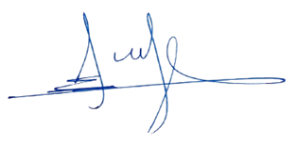 